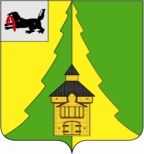 Российская Федерация	Иркутская область	Нижнеилимский муниципальный район	АДМИНИСТРАЦИЯ	                                                                                      ПОСТАНОВЛЕНИЕОт  _18.06.2020 года  № _592__г. Железногорск-Илимский«О проведении   районного мероприятия«Фестиваль детства-2020», посвященного 95-летию Нижнеилимского района»           Руководствуясь Указом Президента Российской Федерации от 29 мая 2017 года № 240 «Об объявлении в Российской Федерации Десятилетия детства», распоряжением Губернатора Иркутской области  от 18 февраля 2020 года  № 22-р «Об утверждении Плана публичных мероприятий на 2020  год, проводимых в рамках Десятилетия детства в Иркутской области»,                        статьей 47 Устава муниципального образования «Нижнеилимский район»,  администрация Нижнеилимского  муниципального районаПОСТАНОВЛЯЕТ:         1. Провести на территории Нижнеилимского муниципального района                     с 01.09.2020 года по 04.09.2020 года районное мероприятие «Фестиваль детства - 2020», посвященного 95-летию Нижнеилимского района.         2.  Утвердить состав организационного комитета (далее - оргкомитет)            по подготовке и проведению районного мероприятия «Фестиваль детства - 2020», посвященного 95-летию Нижнеилимского района (Приложение).         3. Оргкомитету  в срок до 01.07.2020 года разработать и утвердить План    проведения  районного мероприятия «Фестиваль детства - 2020», посвященного 95-летию Нижнеилимского района.         4.  План   проведения районного мероприятия «Фестиваль детства - 2020», посвященного 95-летию Нижнеилимского района, довести  до сведения глав городских и сельских поселений   района.         5. Рекомендовать главам городских и сельских поселений района в рамках районного мероприятия «Фестиваль детства -2020»:        5.1.  организовать проведение мероприятий на своих территориях;        5.2. отчет о проведенных мероприятиях направить в отдел  организационной работы и социальной политики администрации района в срок до 11.09.2020 года.         6. План    проведения  районного мероприятия «Фестиваль детства - 2020», посвященного 95-летию Нижнеилимского района, опубликовать                         в  периодическом печатном издании «Вестник Думы  и администрации Нижнеилимского муниципального района» и разместить на официальном  сайте МО «Нижнеилимский район».         7. Контроль  за исполнением данного постановления возложить на заместителя мэра района по социальной политике Т.К. Пирогову.Мэр района                                                       М.С.РомановРассылка: в дело-2, членам  оргкомитета, главам городских и сельских поселений  районаЕ.В.Дубро
30206                                                                                                              Приложение                                                                                                  к  постановлению  администрации                                                                                   Нижнеилимского муниципального района                                                                                      от______________года  № __________.    СОСТАВ организационного комитета по подготовке и проведению  районного мероприятия «Фестиваль детства - 2020»,посвященного 95-летию Нижнеилимского районаМэр  района                                         М.С.РомановПредседатель оргкомитета:Председатель оргкомитета:Пирогова Татьяна КонстантиновнаЗаместитель мэра района по социальной политике Заместитель председателя оргкомитета:Заместитель председателя оргкомитета:Ильина Екатерина ПетровнаНачальник отдела по культуре, спорту и делам молодежи администрации Нижнеилимского муниципального районаСекретарь оргкомитета:Секретарь оргкомитета:Татаурова Анна ИвановнаВедущий инженер отдела организационной работы и социальной политики администрации Нижнеилимского муниципального районаЧлены  оргкомитета:Чибышева Ирина АндреевнаНачальник Департамента образования администрации Нижнеилимского муниципального района Чеснокова Алена ГригорьевнаНачальник отдела организационной работы и социальной политики администрации Нижнеилимского муниципального районаДуброЕлена ВладиславовнаГлавный специалист отдела организационной работы и социальной политики администрации Нижнеилимского муниципального районаНевзорова Дарина ВладимировнаГлавный специалист отдела организационной работы и социальной политики администрации Нижнеилимского муниципального районаАхахлинаТатьяна МихайловнаКонсультант по культуре отдела по культуре, спорту и делам молодежи администрации Нижнеилимского муниципального районаЕфремова Оксана ВасильевнаКонсультант по спорту и молодежной политике отдела по культуре, спорту и делам молодежи администрации Нижнеилимского муниципального районаМежова Ольга ПетровнаСтарший инспектор по культурно- досуговой деятельности отдела по культуре, спорту и делам молодежи администрации Нижнеилимского муниципального районаГурковаНаталья АнатольевнаВедущий специалист по молодежной политике отдела по культуре, спорту и делам молодежи администрации Нижнеилимского муниципального района  - региональный исполнитель  ОГКУ «Центр профилактики наркомании Иркутской области»Яковлева Анастасия ЮрьевнаГлавный специалист по физической культуре и спорту отдела по культуре, спорту и делам молодежи администрации Нижнеилимского муниципального районаЧапская Татьяна ЭрнстовнаГлавный специалист по вопросам дошкольного образования Департамента образования администрации Нижнеилимского муниципального районаГрековаОльга АлександровнаМетодист по воспитательной работе дополнительного образования детей МКУ «Ресурсный центр»Сахарова Людмила АлександровнаДиректор МБУК  РДК «Горняк»КалениченкоЕлена СергеевнаДиректор МОУ ДОД «Центр развития творчества детей                    и юношества имени Г.И. Замаратского»Рафаэль Раиса ГригорьевнаДиректор МКУК «Историко - Художественный музей                         имени академика  М.К.Янгеля»Меснянкина Татьяна МихайловнаДиректор МКУК «Нижнеилимская ЦМБ имени А.Н.Радищева»РонжинаНина МихайловнаНачальник МКУ «Центр»Абитова Дарья ВладимировнаСпециалист по социальным вопросам МКУ «Центр»КузнецовАлександр АлександровичНачальник ОМВД России по Нижнеилимскому району                       (по согласованию)Липатов Николай Владимирович Председатель ПОУ «Нижнеилимский спортивно - технический клуб» РО ДОСААФ России Иркутской области (по согласованию)АртюшенкоМарина АлексеевнаПредседатель районного Совета женщин                                           (по согласованию)Ступина Ирина ГригорьевнаКонсультант (пресс-служба) отдела организационной работы и социальной политики администрации Нижнеилимского муниципального района.